Requisition Form: Seeking information pertaining to Short-Term Programs/Events Name & Designation of Information Seeker:  ………………………………………………Organization/Institute to whom the information will be forwarded and the purpose of forwarding:  ..............................................................................................................................…………………………………………………………………………………...…………….…………………………………………………………………………………………………Period for which information is required:  From …….………..…. To ….……………….      Information required:……………………………………………………………………………………………………………………………………………………………………………………………………………………………………………………………………………………………………………………………………………………………………………………………………………………………………………………………………………………………………………..Date: ……………..                                                               Signature of information seekerApproved/Not ApprovedHead of Department/Centre						       Head, CCE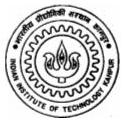 Indian Institute of Technology KanpurCentre for Continuing Education